MINISTERO DELL’ISTRUZIONE, DELL’UNIVERSITA’ E DELLA RICERCA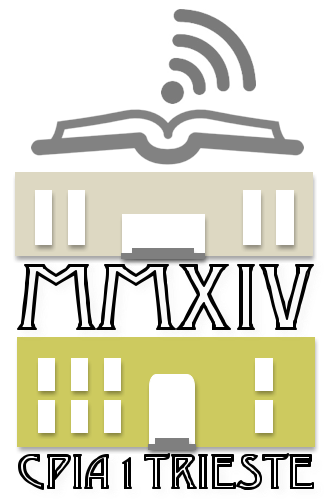 Centro Provinciale per l’Istruzione degli Adulti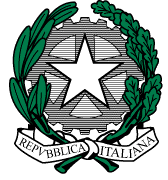 Via C. Battisti 27– 34125 TRIESTEtel. 040 9777255  040 9852997   mob. 320 7568168    fax 040 367335Cod. Fisc. 90143380328 – Cod. mecc. TSMM042005e-mail: TSMM042005@istruzione.it – pec: TSMM042005@pec.istruzione.itsito web: http://cpiatrieste.edu.itSedi dei corsi: via dell’Istria 45 – Largo del Pestalozzi 1	Prot. num. 582						Trieste, 02.02.2022Al Personale interno del CPIA Trieste (tramite bacheca web)Alle Scuole Statali di Trieste     e p.c. all’USR FVG Oggetto: Avviso di selezione tutor per laboratori formativi per la realizzazione del progetto regionale sulla prevenzione e contrasto all’analfabetismo emotivo e funzionale “Dare parole al dolore”IL DIRIGENTE SCOLASTICO VISTO il decreto AOODRFVG 10287 del 16/09/2021 di individuazione del CPIA 1 di Trieste quale scuola capofila della rete di scuole per la realizzazione del progetto;  VISTO il decreto n.13108/LAVFORU del 23/11/2021 di concessione del contributo, impegno di spesa e liquidazione anticipo; VISTO l’accordo di rete tra Regione FVG, USR FVG e CPIA di Trieste, Udine, Pordenone e Gorizia e altre 12 scuole della Regione FVG, prot. n. 2579/2021; VISTA la L. n. 107/2015; VISTO il D.Lgs. n. 297/1994;VISTO il D.Lgs. n. 165/2001;VISTO il D.I. n. 129/2018, VISTE le delibere degli Organi Collegiali; EMANAIl presente avviso avente ad oggetto la selezione di n. 1 tutor d’aula per la realizzazione di laboratori formativi volti alla realizzazione del progetto “dare parole al dolore”.Art. 1 – Interventi previstiLe attività previste e l'importo dei singoli moduli del progetto vengono evidenziati nella tabella sottostante:Art. 2 – Figura professionale richiestaIl presente avviso è destinato alla selezione di n.1 tutor con i seguenti        compiti:Partecipazione alle riunioni di organizzazione del lavoro con il formatore per fornire e/o ricevere informazioni utili ad ottimizzare lo svolgimento delle attività.Redazione e consegna a fine attività della documentazione delle presenze dei corsisti (raccolta firme online).Art. 3 – Requisiti di ammissione e griglia valutazioneIn ottemperanza al Regolamento che disciplina le modalità di conferimento di incarichi al personale, così come approvato dal Consiglio di Istituto, i requisiti di ammissione sono quelli indicati nell’Allegato 2.Art. 4. Periodo di svolgimento delle attività ed assegnazione dell’incaricoI laboratori formativi verranno svolti, e dovranno essere completati secondo le tempistiche previste nell’art.1. La partecipazione alla selezione comporta l’accettazione, da parte del candidato, ad assicurare la propria disponibilità in tale periodo.L’assegnazione dell’incarico avverrà in relazione ai curriculum degli inclusi.Art. 5 – Modalità e termini di partecipazioneL’istanza di partecipazione, redatta ESCLUSIVAMENTE sugli appositi modelli (All. 1 – istanza di partecipazione; All. 2 – scheda di autovalutazione) reperibili sulla bacheca web del personale dell’Istituto firmata in calce e con allegati il curriculum vitae in formato europeo e la fotocopia di un documento di riconoscimento, pena l’esclusione, deve essere consegnata a mano presso la segreteria dell’Istituto (giorni di apertura da lun a ven.) oppure tramite posta elettronica ordinaria PEO all’indirizzo tsmm042005@istruzione.it o certificata (PEC) all’indirizzo tsmm042005@pec.istruzione.itPer motivi di urgenza legati alla sessione di apertura del progetto per difficoltà organizzative dovute ai vari impegni istituzionali dei numerosi partecipanti (da USR, Regione FVG) la domanda dovrà pervenire entro e non oltre le ore 10:00 del giorno 14/02/2022.Sul plico contenente la domanda e la relativa documentazione o sull’oggetto della e-mail dovrà essere indicato il mittente e la dicitura “ISTANZA SELEZIONE TUTOR – PROGETTO DARE PAROLE AL DOLORE”.Non saranno prese in considerazione domande incomplete o pervenute oltre la data di scadenza del bando, anche se i motivi del ritardo sono imputabili a disguidi postali o a errato invio e/o ricezione della email.Non saranno esaminate domande pervenute tramite modulistica DIVERSA da quella allegata al bando. La domanda di partecipazione alla selezione dovrà contenere:I dati anagrafici;L’indicazione dei recapiti telefonici e di una casella e-mail personale valida e funzionante per le comunicazioni di servizio;La descrizione del titolo di studio;La descrizione dei titoli posseduti in riferimento alla seguente tabella.                   La domanda di partecipazione dovrà inoltre essere corredata da:Curriculum vitae, secondo il modello europeo, sul quale siano riportati dettagliatamente e per sezione i titoli previsti nella Griglia Valutazione Titoli.Sul modello di cui sopra, i candidati dovranno dichiarare, a pena di esclusione, di conoscere e di accettare le condizioni previste per ciascuna figura all’art.2.Non sono ammessi curricoli scritti a mano.Si procederà a valutazione anche in presenza di una sola domanda ritenuta valida per il Laboratorio Formativo richiesto.Art.6 - Valutazione comparativa e pubblicazione della graduatoriaLa valutazione comparativa sarà effettuata per le azioni di reciproca competenza, dal Dirigente Scolastico      e dal Direttore S.G.A..La valutazione verrà effettuata tenendo unicamente conto di quanto dichiarato nel curriculum vitae in formato europeo e nel modello di autovalutazione (All. 2).Saranno valutati esclusivamente i titoli acquisiti, le esperienze professionali e i servizi già effettuati alla data di scadenza del presente Avviso e l’attinenza dei titoli dichiarati a quelli richiesti deve essere esplicita e diretta.La pubblicazione ha valore di notifica agli interessati che, nel caso ne ravvisino gli estremi, potranno produrre reclamo entro gg. 1 dalla pubblicazione. Trascorso tale termine, la graduatoria diventerà definitiva.In caso di reclamo il Dirigente Scolastico esaminerà le istanze ed, eventualmente, apporterà le modifiche in fase di pubblicazione della graduatoria definitiva.La graduatoria provvisoria sarà pubblicata sul sito web della scuola: http://cpiatrieste.edu.it nell’apposita sezione “Albo”L’aspirante dovrà assicurare la propria disponibilità per l’intera durata dei Laboratori Formativi. In caso di rinuncia alla nomina, da presentarsi entro due giorni dalla comunicazione di avvenuta aggiudicazione del bando, si procederà alla surroga.Gli aspiranti dipendenti da altra amministrazione dovranno essere dalla stessa autorizzati e la stipula del contratto sarà subordinata al rilascio di detta autorizzazione.In caso di parità di punteggio, si adotterà il criterio:Candidato più giovaneSorteggioArt. 7. Incarichi e compensiL’incarico definirà il numero di ore, le scadenze relative alla predisposizione dei materiali di supporto alla formazione ed il compenso. Per lo svolgimento dell’ incarico conferito, è stabilito il seguente compenso orario:Il tutor dovrà presentare una relazione dettagliato dell’attività svolta a seguito della conclusione del progetto.Il trattamento economico previsto dal Piano Finanziario autorizzato sarà corrisposto a conclusione del progetto a seguito dell’invio di una relazione sull’attività svolta.La durata del contratto sarà determinata in ore effettive di prestazione lavorativa.Il responsabile del procedimento è il Dirigente scolastico Susanna Tessaro.IL	DIRIGENTE	SCOLASTICO      Dott.ssa Susanna TESSARO               Documento firmato digitalmente                      ai sensi del D.Lgs. 82/2005 s.m.i. e norme collegateALLEGATI:Allegato 1 istanza di partecipazione; Allegato 2 scheda di autovalutazione.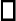 Allegato 1 istanza di partecipazione                                                       AL DIRIGENTE SCOLASTICO del CPIA Trieste Oggetto: DOMANDA DI PARTECIPAZIONE PER LA SELEZIONE DI TUTOR D’AULA  LABORATORI FORMATIVI PROGETTO DARE PAROLE AL DOLOREIl/La sottoscritto/a COGNOMENOMECODICE FISCALEDATA DI NASCITALUOGO DI NASCITAPROVINCIACOMUNE DI RES.ZAPROVINCIAVIA/PIAZZA/CORSOCAPTELEFONOE-MAILSCRIVERE ANCHE E-MAIL INN.STAMPATELLOTITOLO DI STUDIOLAUREA o altro titolo previsto nell’avviso(SPECIFICARE)CHIEDE di essere ammesso/a alla procedura di selezione di cui all’oggetto e di essere inserito/a nella graduatoria di:TUTOR D’AULAper le attività di formazione per la realizzazione del progetto “dare parole al dolore”A tal fine, valendosi delle disposizioni di cui all'art. 46 del DPR 28/12/2000 n. 445, consapevole delle sanzioni stabilite per le false attestazioni e mendaci dichiarazioni, previste dal Codice Penale e dalle Leggi speciali in materia e preso atto delle tematiche proposte nei percorsi formativiDICHIARASotto la personale responsabilità di:essere in possesso della cittadinanza italiana o di uno degli Stati membri dell’Unione europea; -godere dei diritti civili e politici;non aver riportato condanne penali e non essere destinatario di provvedimenti che riguardano l’applicazione di misure di prevenzione, di decisioni civili e di provvedimenti amministrativi iscritti nel casellario giudiziale;essere a conoscenza di non essere sottoposto a procedimenti penali;essere in possesso dei requisiti essenziali previsti del presente avviso;aver preso visione dell’Avviso e di approvarne senza riserva ogni contenuto;di essere consapevole che può anche non ricevere alcun incarico/contrattodi possedere titoli e competenze specifiche adeguate a trattare i percorsi formativi scelti.Dichiarazione di insussistenza di incompatibilitàdi non essere parente o affine entro il quarto grado del legale rappresentante dell'Istituto e di altro personale che ha preso parte alla predisposizione del bando di reclutamento, alla comparazione dei curricula degli astanti e alla stesura delle graduatorie dei candidati.Come previsto dall’Avviso, allega:copia di un documento di identità valido;Curriculum Vitae in formato europeo con indicati i riferimenti dei titoli valutati di cui all’allegato 2-Tabella di autovalutazione.Dichiara, inoltre: di conoscere e di accettare le condizioni indicate nell’art. 2 dell’avviso.Elegge come domicilio per le comunicazioni relative alla selezione:La	propria residenzaaltro domicilio: 	Il/la sottoscritto/a con la presente, ai sensi degli articoli 13 e 23 del D.Lgs. 196/2003 (di seguito indicato come “Codice Privacy”) e successive modificazioni ed integrazioni,AUTORIZZAL’Istituto CPIA di Trieste al trattamento, anche con l’ausilio di mezzi informatici e telematici, dei dati personali forniti dal sottoscritto; prende inoltre atto che, ai sensi del “Codice Privacy”, titolare del trattamento dei dati è l’Istituto sopra citato e che il sottoscritto potrà esercitare, in qualunque momento, tutti i diritti di accesso ai propri dati personali previsti dall’art. 7 del “Codice Privacy” (ivi inclusi, a titolo esemplificativo e non esaustivo, il diritto di ottenere la conferma dell’esistenza degli stessi, conoscerne il contenuto e le finalità e modalità di trattamento, verificarne l’esattezza, richiedere eventuali integrazioni, modifiche e/o la cancellazione, nonché l’opposizione al trattamento degli stessi).Data	Firma  	Allegato 2scheda di autovalutazione DOMANDA DI PARTECIPAZIONE PER LA SELEZIONE DI TUTOR D’AULA per i LABORATORI FORMATIVI per il progetto “dare parole al dolore”Griglia valutazione AVVISO DI SELEZIONE TUTOR D’AULAData		Firma  	FINANZIAMENTOProgetto regionale sulla prevenzione e contrasto all'analfabetismo emotivo e funzionale TITOLOPROGETTODARE PAROLE AL DOLORECUP I23D21001110002StrutturaLaboratori FormativiFigura professionaleNumero oreCorsistiPeriodo di svolgimentoLuogo di svolgimento1 parte: sessione di apertura del progetto2 parte: formazione on line di tutti gli insegnanti della reten.1 Tutor d’aula5 h di preparazione materiali e sistemazione documentazioneMax300Nel periodo compreso tra febbraio 2022 egiugno 2022Piattaforma TEAMS1 parte: sessione di apertura del progetto2 parte: formazione on line di tutti gli insegnanti della rete12	h	(2 per apertura progetto e 10 per la formazione onlineMax300Nel periodo compreso tra febbraio 2022 egiugno 2022Piattaforma TEAMSFiguraprofessionaleOreCompenso	orarioLordo dipendenteTutor d’aulaCome da D.I. n. 326 del 12/10/1995€ 25,82 (Lordo Stato € 28,01)Tabella di valutazionePunteggioPunteggio a cura candidatoPunteggio a cura Ufficio1TITOLO ACCESSOLaurea specialistica / vecchio ordinamentoPer laureatiPunti 5 per votazione fino a 80 Punti 7 per votazione da 81 a 95Punti 9 per votazione da 96 a 100Punti 12 per votazione 101 a 105Punti 16 per votazione da 106 a 110Punti 20 per votazione uguale a 110 e lode2Altra laurea diversa dal titolo di accessoPunti 63Dottorato di ricercaPunti 4 a dottorato fino ad un massimo di 8 punti4Master di I e II livelloMaster congruente con la tematica del modulo formativo, conseguito presso Università in Italia o all’estero(durata minima di un anno)Punti 2 per ogni master fino ad un massimo di 8 punti5Corso di perfezionamento post- laurea conseguito presso universitàitaliane o stranierePunti 2 per ogni corso di durata semestrale Punti 4 per ogni corso di durata annualeFino ad un massimo di 8 punti6Abilitazione all’insegnamento ulteriore rispetto a quella di attuale servizioPunti 4 per ogni titolo fino ad un massimo di punti 87Pregresse esperienze nel settore di competenza del presente avvisorealizzate negli ultimi 5 anniPunti 2 per esperienza fino ad un massimo di 20 punti8Incarichi afferenti al funzionigramma ed al modello organizzativo (si considerano validi tutti gli incarichi escluso quelli relativi all’annoscolastico in corso)Punti 2 per ogni incarico fino ad un massimo di 20 punti9Incarico di dirigenza scolasticaPunti 5 per ogni anno d’incarico fino ad un massimo di 50 punti